James Hardiman Library| http://www.library.nuigalway.ie/What: Training, Guides, and tutorials, online modules, subject-specific librariansTraining will help you gain skills of finding, evaluating and using information more efficiently. Group, online and one-to-one training sessions are offered. See http://www.library.nuigalway.ie/support/training/ for training offerings, dates and times.JWL’s LARK Online is a tutorial designed to introduce NUI Galway students to research resources and information literacy skills. Information Skills modules include Selecting Information, Searching the information, Locating and Evaluating Information, and, Citing and plagiarism. http://vmserver83.nuigalway.ie/LARK/LARK/index.htmlUsing library resources: the NUI Galway Library Guide, Introduction to the Library video, ‘How do I?’ guides to using the library, Guide to Literature Searching, Useful Guides, Audio tour of the Library, Managing references, Mining for and evaluating information See http://www.library.nuigalway.ie/support/training/self-directedonlinelearning/ Graduate Information Literacy Modules: Aimed at post graduates doing research. Modules include: Research resource discovery. Evaluating your search, Tracking down results, Managing your information, Ethics in Using information, Publishing & DisseminatingSubject support staff has expertise in the literature and information resources of their subject areas. http://www.library.nuigalway.ie/support/subjectsupport/The Research Support Librarian can offer you specialist expertise and advice for research post graduate students to support your research process, ensued you have the skills and knowledge to exploit the range of services and resources available in the library. http://www.library.nuigalway.ie/researchsupport/NUI Galway James Hardiman Library Reference Guide to citing and referencing http://www.library.nuigalway.ie/media/training/nuig_lib_ref_guide.pdfArchives Support service for staff and students of the University allows access to material not available elsewhere. Ensure fast and efficient service by contacting the staff in advance of your visit. Training can be provided. http://www.library.nuigalway.ie/support/http-/www.library.nuigalway.ie/resources/archives/Special Collections Librarian and staff can assist you in making the best use of the NUI Galway Special Collections with a consultation, training and an outreach service. Contact them in advance to get the best assistance available. http://www.library.nuigalway.ie/support/specialcollectionssupport/ Disabilities Support Service Assistive Technologies Services (ATS) offers support for DSS-registered users with visual, mobility and hearing impairments, and for those with learning difficulties. Disability Support Service works with the Library in providing a range of services, equipment and software to enable students to participate fully in their courses. The Service also receives computer support from Information Solutions and Services. http://www.library.nuigalway.ie/support/assistivetechnologyservice/FAQs: http://www.library.nuigalway.ie/support/howdoi/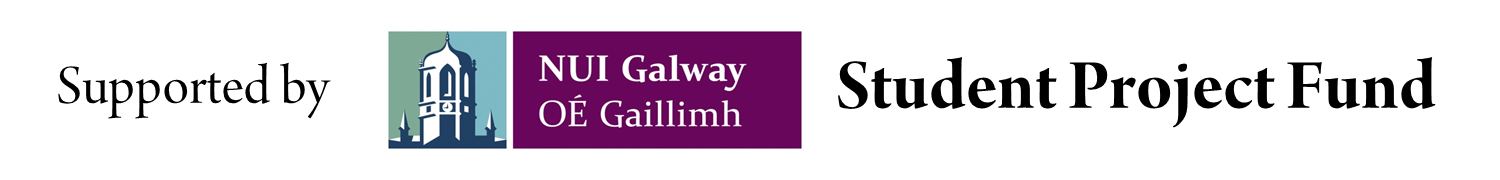 